Sprawdzian      kl VI                                         ……………………………………..                                                                                                                                                                  Imię i nazwisko, klasaZadanie1 Jaka część figur jest zamalowana?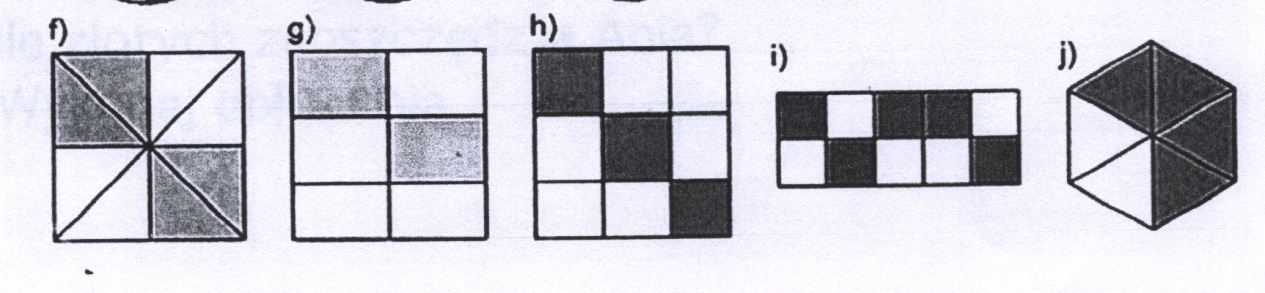           ........                ..........              .........               ...........              ..........  Zadanie2 Porównaj ułamki za pomocą znaków <,>Zadanie3.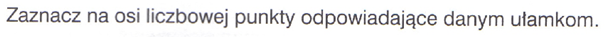 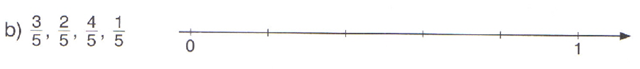 Zdanie4Wykonaj działania na ułamkach o jednakowych mianownikachWykonaj działania na ułamkach o jednakowych mianownikachb) pomnóż lub podzielZadanie10Pracownik wykonał    ⅜   chodnika, a następnie 2/8.  Ile chodnika jeszcze musi wykonać aby w całości ukończyć pracę? Zaznacz poprawną odpowiedźA.      1/8                      B.    5/8                     C.   2/8                 D.3/8Zadanie5Klasa liczy 15 osób. ⅔ klasy to dziewczyny, reszta to chłopcy. Ile dziewczyn, a ile chłopców jest w klasie?Odp. W klasie jest ……………dziewczyn i ……..chłopców.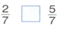 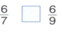 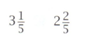 